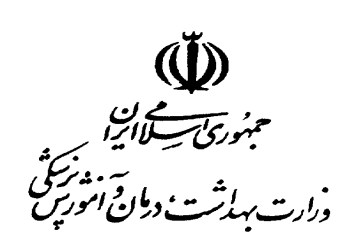 ضوابط انجام اعمال جراحي در شرايط اپيدمي کویید 19 در بیمارستانها بيماران به دو گروه اورژانس و غير اورژانس( الکتيو)تقسيم ميشوند:  خدمات جراحي انتخابي( الکتيو): اصطلاحي است که براي جراحي هاي غير اضطراري به کار مي رود اما  بعضا از نظر پزشکي انجام آن براي بيمار ضرورت دارد و مي تواند با تأخير صورت پذيرد. اين اعمال در سه گروه ضروري، نيمه ضروري و غير ضروري  تقسيم بندي مي شوند. نکته: در مراکز اختصاصي کرونا، انجام اعمال جراحي انتخابي( الکتيو) مطلقاً ممنوع بوده و صرفاً ارائه خدمات به بيماران کرونايي امکانپذير است. نکته : اعمال جراحي نيمه ضروري تا زماني که شيب بيماري 19-Covid نزولي گردد؛ به تعويق افتد. خدمات جراحي اورژانس: اين خدمات بنا به صلاحديد و تشخيص جراح، شامل اعمالي ميباشند که به جهت حفظ جان بيمار ارائه خدمت براي آنها الزامي بوده و ميبايست انجام گردد .  الگوريتم طبقه بندي ريسک  انجام اعمال جراحي انتخابي (الکتيو)در پاندمي COVID19  در خصوص بيماران 19-Covid مثبت ،فقط انجام اعمال جراحي اورژانس با رعايت شرايط فوق ، مجاز است. 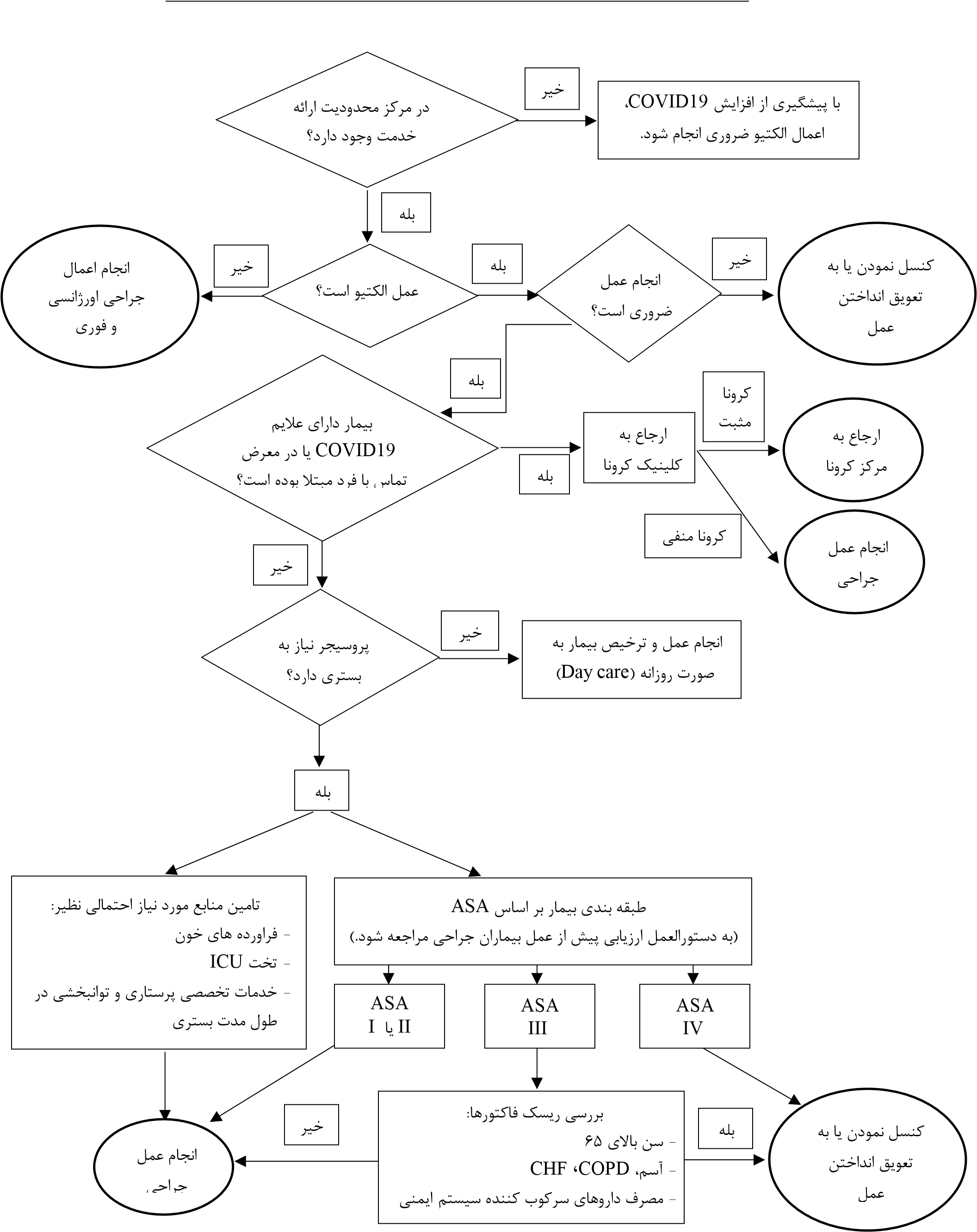 مثال مدت زمان انتظار توضيحات باليني گروه بندي  اعمال تعويض دريچه قلب بيمار، قطع عضو و...  پذيرش در مدت 30 روز اين پتانسيل را دارد که به سرعت بدتر شود تاجايي که ممکن است اضطراري شود. اعمال الکتيو  ضروري کولپوسکوپي و...  پذيرش در مدت 90 روز باعث ايجاد درد، اختلال در عملکرد يا ناتواني مي شود و بعيد است که به سرعت بدتر يا اضطراري شود. اعمال الکتيو  نيمه ضروري اعمال جراحي زيبايي پذيرش در مدت 365 روز مي تواند باعث ايجاد درد، اختلال در عملکرديا ناتواني شود و بعيد است که به سرعت بدترشود. پتانسيل تبديل شدن به اورژانس را ندارد. اعمال الکتيو  غير ضروري 